Приложение № 1.Раздел 5. Технические данныеОбщие данные:Объект здравоохранения-поликлиника и жилой дом с подземно-надземным паркингом с административными помещениями в квартале, ограниченном улицами Рудольфа Нуриева, бульваром Давлеткильдеева в Октябрьском районе городского округа город Уфа РБ.Застройщик: Общество с ограниченной ответственностью «СУ-2 ОАО «Госстрой»Номер разрешения на строительство: 02-RU 03308000-545Ж-2013Дата выдачи разрешения на строительство: 03.12.2013Выдан: Отделом градостроительного контроля и выдачи разрешений Администрации городского округа город Уфа Республики БашкортостанВид права застройщика на земельный участок: право арендыВид договора: Договор аренды земельного участкаКадастровый номер участка: 02:55:000000:26318Площадь земельного участка: 15 884,00 м2Об основных характеристиках нежилого помещения: Номер помещения: 6Назначение: нежилоеЭтаж: 2Номер подъезда: Секция 2Площадь помещения: 145,38 м2Наименование: Промтоварный магазин № 6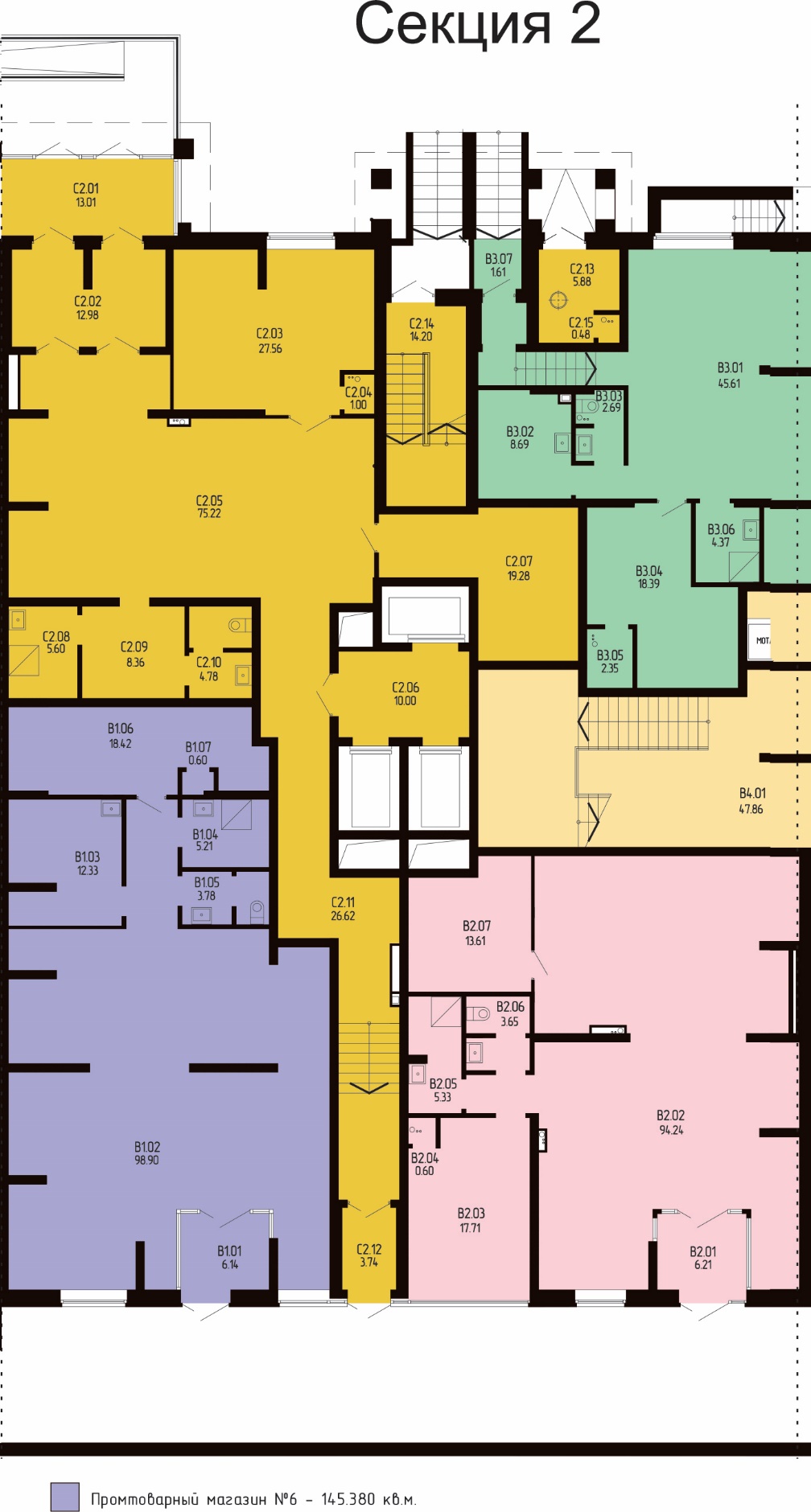 